Todos los temas tienen el valor de un punto, a excepción del último que le corresponderá 2.Nombre _ _ _ _ _ _ _ _ _ _ _ _ _ _ _ _ _ _ _ _ _ _ _ _ _ _ _ _ _ _ _ _ _ _ ¿Por qué es aconsejable usar un baño de aceite en la determinación de la temperatura de fusión?¿Por qué la Temperatura de fusión de muchos sólidos se reporta como un rango? (Ejemplo: acetanilida: 113 a 114 °C)OBTENCIÓN DEL ÁCIDO ACETIL SALICÍLICO¿Qué tipo de mecanismo sigue la reacción?¿Cuál es la reacción que promueve el uso de FeCl3?¿Qué otro reactivo se puede utilizar en lugar del anhídrido acético y por qué? OBTENCIÓN DE LA DIBENZALCETONA¿Cuál es el papel de la acetona en la obtención de la DIBENZALCETONA?¿Cómo evitamos pérdida de masa del producto durante su Recristalización? ¿Por qué la disolución no debe estar alcalina al recristalizarse?SÍNTESIS DEL BENZOATO DE METILO¿Cuál es la función del ácido sulfúrico concentrado en la preparación del benzoato de metilo?Escriba la reacción química estructural del benzoato de metilo.¿Por qué es necesario lavar las capas orgánicas con hidróxido de sodio?NITRACIÓN DEL BENZOATO DE METILO¿Por qué es necesario mantener la Temperatura de 5 a 10 °C el añadir la mezcla sulfonítrica?Escribir el mecanismo de reacción que se produce en la nitración del benzoato de metilo.¿Para qué se utiliza el etanol en el nitro benzoato de metilo?SÍNTESIS DE LA ACETANILIDA¿Cuál es el mecanismo seguido por la reacción para la obtención de la acetanilida? ¿Para qué utilizamos el acetato de sodio  y el carbón activado en el proceso de síntesis?Grafique el proceso de obtención de la Acetanilida con sus equipos e instrumentos de laboratorio.OBTENCIÓN DE LA P-NITROACETANILIDAGrafique un diagrama de bloques el proceso de obtención de la p-nitroacetanilida.¿Qué es lo que separamos en la recristalización y cuál es la acción del hielo?OBTENCIÓN DE P-NITROANILINA¿Cuál es el mecanismo seguido por la reacción de obtención de la P-Nitroanilina? Escriba la reacción química estructural.¿Por qué es necesario neutralizar la disolución (muestra) con NaOH al 25% en el proceso de obtención de la p-nitroanilina?DETERMINACIÓN DE CARBOHIDRATOSEscriba la reacción de reducción del Cobre a causa de un azúcar reductor.Escriba la reacción de descomposición de la sacarosa en fructosa y glucosa.¿Para qué añadimos óxido de aluminio en la disolución de miel de abeja?SEPARACIÓN DE LOS COMPONENTES DE LA LECHEOBTENCIÓN DE ACEITES ESENCIALES Y SU IDENTIFICACIÓN¿Para qué se adicionan 2 g MgSO4 en el destilado, en el proceso de obtención de aceite esencial?Grafique en diagrama de bloques el procedimiento para obtención de un aceite esencial.Cite las diferencias y semejanzas más importantes concernientes a LOS DATOS presentados como parte de un reporte.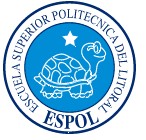 ESCUELA SUPERIOR POLITECNICA DEL LITORALINSTITUTO DE CIENCIAS QUIMICA Y AMBIENTALES EXAMEN ESCRITO DE LABORATORIO DE QUIMICA ORGANICA II II SEMESTRE 2011, febrero 6  DEL 2012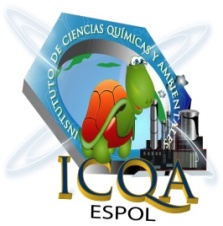 Explique ¿cómo separamos la lactosa?  26  ¿Cómo separamos la caseína?DiferenciasSemejanzas 